Об установлении размера платы за содержание жилого помещения 	В соответствии с Жилищным кодексом Российской Федерации, Федеральным законом от 06.10.2003 г. № 131-ФЗ «Об общих принципах организации местного самоуправления в Российской Федерации», Приказом Министерства строительства и жилищно-коммунального хозяйства Российской Федерации  от 06.04.2018 г. №213/пр «Об утверждении методических рекомендаций по установлению размера платы за содержание жилого помещения для собственников жилых помещений, которые не приняли решение о выборе способа управления многоквартирным домом, решение об установлении размера платы за содержание жилого помещения, а также по установлению порядка определения предельных индексов изменения размера такой платы», Постановлением Правительства РФ от 09.09.2017 № 1091 «О внесении изменений в некоторые акты Правительства РФ по вопросам обеспечения безопасности при использовании и содержании внутридомового и внутриквартирного газового оборудования», на основании представленных Обществом с ограниченной ответственностью «Районная управляющая компания» (далее – ООО «РУК») расчетов и решения Комиссии по ценам    и тарифам   на услуги    жилищно-коммунального хозяйства администрации Пластовского муниципального района (протокол № 1 от 28 августа  2018 года), руководствуясь Уставом Пластовского муниципального района и Уставом Пластовского городского поселения, администрация Пластовского муниципального районаПОСТАНОВЛЯЕТ:1. Установить с 1 сентября 2018 года для городского и сельских поселений Пластовского муниципального района размер платы за содержание жилого помещения для нанимателей жилых помещений по договорам социального найма и договорам найма жилых помещений муниципального  жилищного фонда,  размер платы за содержание жилого помещения для собственников жилых помещений, которые не приняли решение о выборе способа управления многоквартирным домом, и  собственников помещений в многоквартирном доме, которые на общем собрании не приняли решение об установлении размера платы за содержание жилого помещения, согласно приложению 1, и тариф на оказание жилищных услуг по вывозу твердых коммунальных отходов, согласно приложению 2.2. Признать утратившими силу постановление администрации Пластовского муниципального района от 21.08.2017 г. №567 «Об  установлении размера платы за содержание жилого помещения» с 1 сентября 2018 года.3. Организацию выполнения настоящего постановления возложить на первого заместителя главы Пластовского муниципального района по вопросам    жилищно-коммунального   хозяйства   и строительства Пестрякова А.Н. и заместителя главы Пластовского муниципального района по управлению экономикой и муниципальным имуществом Федорцову С.А.4. Опубликовать настоящее постановление в газете «Знамя Октября» и разместить на официальном сайте администрации Пластовского муниципального района в сети Интернет.5. Настоящее постановление вступает в силу с момента официального опубликования и распространяет свое действие на правоотношения, возникшие с 1 сентября 2018 года. Глава Пластовского муниципального района		                     	                                                А.В.НеклюдовПриложение 1к постановлению администрации Пластовского муниципального районаот «30_» __08___2018 г. № _715_Размер платы за содержание жилого помещения для нанимателей жилых помещений по договорам социального найма и договорам найма жилых помещений муниципального  жилищного фонда,  для собственников жилых помещений, которые не приняли решение о выборе способа управления многоквартирным домом, и  собственников помещений в многоквартирном доме, которые на общем собрании не приняли решение об установлении размера платы за содержание жилого помещения* на основании Постановления Правительства РФ от 09.09.2017 г. № 1091 «О внесении изменений в некоторые акты Правительства РФ по вопросам обеспечения безопасности при использовании и содержании внутридомового и внутриквартирного газового оборудования».Приложение 2к постановлению администрации Пластовского муниципального районаот «30_» __08_____2018 г. № 715_Тариф на оказание жилищных услуг по вывозу твердых коммунальных отходов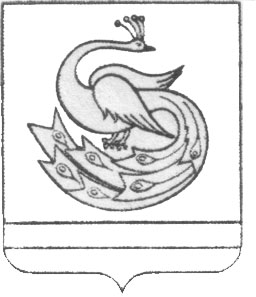 АДМИНИСТРАЦИЯ ПЛАСТОВСКОГО МУНИЦИПАЛЬНОГО РАЙОНАПОСТАНОВЛЕНИЕ«30_»  08          2018 г.                                                                              № 715№ п/пТипы жилых домовЕдиница измеренияРазмер платыРазмер платы№ п/пТипы жилых домовЕдиница измеренияс 01.09.17 г.с 01.09.18 г.1.Капитально благоустроенное, всегоруб./кв.м. общей площади жилого помещения14,8815,34в том числе:содержание и текущий ремонтруб./кв.м. общей площади жилого помещения13,6514,07вывоз твердых коммунальных отходовруб./кв.м. общей площади жилого помещения1,231,272.Пониженной капитальности, не полностью благоустроенного (без центральной канализации)руб./кв.м. общей площади жилого помещения11,1111,46в том числе:содержание и текущий ремонтруб./кв.м. общей площади жилого помещения9,8810,19вывоз твердых коммунальных отходовруб./кв.м. общей площади жилого помещения1,231,273.Неблагоустроенноеруб./кв.м. общей площади жилого помещения3,643,75в том числе:содержание и текущий ремонтруб./кв.м. общей площади жилого помещения2,412,48вывоз твердых коммунальных отходовруб./кв.м. общей площади жилого помещения1,231,274.Дополнительно к размеру платы для домов с газовыми плитамиДополнительно к размеру платы для домов с газовыми плитамиДополнительно к размеру платы для домов с газовыми плитамиДополнительно к размеру платы для домов с газовыми плитамиОбслуживание внутридомового газового оборудования  (специализированная организация)руб./кв.м. общей площади жилого помещения0,160,30*№ п/пНаименование услугиЕд.изм.Тариф для населения (руб.)Тариф для населения (руб.)№ п/пНаименование услугиЕд.изм.с 01.09.17 г.с 01.09.18 г.1.Вывоз твердых коммунальных отходов куб.м.232,75232.75